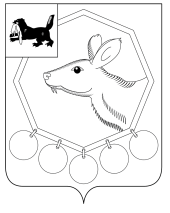                                                   РОССИЙСКАЯ  ФЕДЕРАЦИЯ                                                       ИРКУТСКАЯ ОБЛАСТЬ               МУНИЦИПАЛЬНОЕ ОБРАЗОВАНИЕ «БАЯНДАЕВСКИЙ РАЙОН»                                                     РАСПОРЯЖЕНИЕ  МЭРАОб утверждении Плана проведения контрольных мероприятий на I полугодие 2019 года сектором по внутреннему муниципальному финансовому контролю администрации МО «Баяндаевский район»	В соответствии с Постановлением администрации МО «Баяндаевский район»         от 04.10.2018 № 177п/18 «Об утверждении Порядка осуществления полномочий по внутреннему муниципальному финансовому контролю в МО «Баяндаевский район» и сельских поселениях Баяндаевского района»,  руководствуясь   ст.ст. 10.1, 33, 35, 48 Устава МО «Баяндаевский район»:1.	Утвердить План контрольных мероприятий  на I полугодие 2019 года.2.	Настоящее распоряжение не позднее 5 (пяти) рабочих дней со дня утверждения Плана разместить на официальном сайте МО «Баяндаевский район» в информационно-телекоммуникационной  сети «Интернет».3.	Контроль исполнения настоящего распоряжения оставляю за собой.Мэр МО «Баяндаевский район»А.П. Табинаевот 28.12. 2018  года № 573р/18с. Баяндай